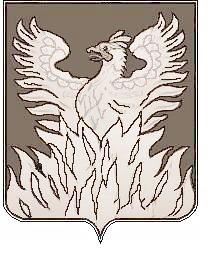 Администрациягородского поселения ВоскресенскВоскресенского муниципального районаМосковской областиП О С Т А Н О В Л Е Н И Е                                               от 03.06.2016 №102О внесении изменений в муниципальную программугородского поселения Воскресенск «Содержание и благоустройство мест захоронения на 2015-2019 годы»В соответствии с  Федеральным законом от 06.10.2003 №131-ФЗ «Об общих принципах организации местного самоуправления в Российской Федерации», «Бюджетным кодексом Российской Федерации» и в соответствии с Постановлением администрации городского поселения Воскресенск Воскресенского муниципального района Московской области от  25.09.2015  № 269 «Об утверждении Порядка разработки и реализации муниципальных программ городского поселения Воскресенск Воскресенского муниципального района Московской области», ПОСТАНОВЛЯЮ:1. Внести в муниципальную программу городского поселения Воскресенск «Содержание и благоустройство мест захоронения на 2015-2019 годы» (далее – Программа), утвержденную постановлением администрации городского поселения Воскресенск Воскресенского муниципального района от 13.11.2014 № 665  следующие изменения:1. Приложение 2 к Программе  «Перечень мероприятий муниципальной программы городского поселения Воскресенск «Содержание и благоустройство мест захоронения на 2015-2019 годы» изложить в новой редакции согласно приложению № 1 к настоящему постановлению.2. Начальнику управления по социальным коммуникациям  и организационным вопросам  О.В. Севостьяновой обеспечить размещение (опубликование) постановления на Официальном сайте Городского поселения Воскресенск, в соответствии с Уставом муниципального образования «Городское поселение Воскресенск» Воскресенского муниципального района Московской области.3.  Настоящее постановление вступает в силу с момента его размещения (опубликования) на Официальном сайте Городского поселения Воскресенск.4. Контроль за исполнением настоящего постановления возложить на заместителя главы администрации городского поселения Воскресенск  А.Е. Баранова.Первый заместитель главы администрации                                            	 М.Г. КривоноговПриложение № 1к постановлению от 03.06.2016  №102Перечень  мероприятий муниципальной программы «Содержание и благоустройство мест захоронений на 2015-2019 годы»Перечень  мероприятий муниципальной программы «Содержание и благоустройство мест захоронений на 2015-2019 годы»Перечень  мероприятий муниципальной программы «Содержание и благоустройство мест захоронений на 2015-2019 годы»Перечень  мероприятий муниципальной программы «Содержание и благоустройство мест захоронений на 2015-2019 годы»Перечень  мероприятий муниципальной программы «Содержание и благоустройство мест захоронений на 2015-2019 годы»Перечень  мероприятий муниципальной программы «Содержание и благоустройство мест захоронений на 2015-2019 годы»Перечень  мероприятий муниципальной программы «Содержание и благоустройство мест захоронений на 2015-2019 годы»Перечень  мероприятий муниципальной программы «Содержание и благоустройство мест захоронений на 2015-2019 годы»Перечень  мероприятий муниципальной программы «Содержание и благоустройство мест захоронений на 2015-2019 годы»Перечень  мероприятий муниципальной программы «Содержание и благоустройство мест захоронений на 2015-2019 годы»Перечень  мероприятий муниципальной программы «Содержание и благоустройство мест захоронений на 2015-2019 годы»Перечень  мероприятий муниципальной программы «Содержание и благоустройство мест захоронений на 2015-2019 годы»Перечень  мероприятий муниципальной программы «Содержание и благоустройство мест захоронений на 2015-2019 годы»Перечень  мероприятий муниципальной программы «Содержание и благоустройство мест захоронений на 2015-2019 годы»Перечень  мероприятий муниципальной программы «Содержание и благоустройство мест захоронений на 2015-2019 годы»Перечень  мероприятий муниципальной программы «Содержание и благоустройство мест захоронений на 2015-2019 годы»Перечень  мероприятий муниципальной программы «Содержание и благоустройство мест захоронений на 2015-2019 годы»Перечень  мероприятий муниципальной программы «Содержание и благоустройство мест захоронений на 2015-2019 годы»Перечень  мероприятий муниципальной программы «Содержание и благоустройство мест захоронений на 2015-2019 годы»Перечень  мероприятий муниципальной программы «Содержание и благоустройство мест захоронений на 2015-2019 годы»Перечень  мероприятий муниципальной программы «Содержание и благоустройство мест захоронений на 2015-2019 годы»Перечень  мероприятий муниципальной программы «Содержание и благоустройство мест захоронений на 2015-2019 годы»Перечень  мероприятий муниципальной программы «Содержание и благоустройство мест захоронений на 2015-2019 годы»Перечень  мероприятий муниципальной программы «Содержание и благоустройство мест захоронений на 2015-2019 годы»Перечень  мероприятий муниципальной программы «Содержание и благоустройство мест захоронений на 2015-2019 годы»Мероприятия по реализации программы (подпрограммы)Мероприятия по реализации программы (подпрограммы)Срок испол нения мероприя тияСрок испол нения мероприя тияСрок испол нения мероприя тияСрок испол нения мероприя тияИсточники финансирова нияОбъем фи нансирования меро приятия в текущем финансовом году (тыс. руб.) в 2014 г. Объем фи нансирования меро приятия в текущем финансовом году (тыс. руб.) в 2014 г. Всего (тыс. руб.)Всего (тыс. руб.)Всего (тыс. руб.)Объем финансирования по годам (тыс. руб.)Объем финансирования по годам (тыс. руб.)Объем финансирования по годам (тыс. руб.)Объем финансирования по годам (тыс. руб.)Объем финансирования по годам (тыс. руб.)Объем финансирования по годам (тыс. руб.)Объем финансирования по годам (тыс. руб.)Объем финансирования по годам (тыс. руб.)Объем финансирования по годам (тыс. руб.)Ответственный за выполнение мероприятия программыОтветственный за выполнение мероприятия программыРезультаты выполнения мероприятий программыМероприятия по реализации программы (подпрограммы)Мероприятия по реализации программы (подпрограммы)Срок испол нения мероприя тияСрок испол нения мероприя тияСрок испол нения мероприя тияСрок испол нения мероприя тияИсточники финансирова нияОбъем фи нансирования меро приятия в текущем финансовом году (тыс. руб.) в 2014 г. Объем фи нансирования меро приятия в текущем финансовом году (тыс. руб.) в 2014 г. Всего (тыс. руб.)Всего (тыс. руб.)Всего (тыс. руб.)2015 г.2015 г.2016г.2017г.2018 г.2018 г.2018 г.2019 г.2019 г.Ответственный за выполнение мероприятия программыОтветственный за выполнение мероприятия программыРезультаты выполнения мероприятий программы122333345566677891010101111121213 Задача 1:Создание условий для развития услуг в сфере похоронного дела, формирование современной системы сервиса Задача 1:Создание условий для развития услуг в сфере похоронного дела, формирование современной системы сервиса Задача 1:Создание условий для развития услуг в сфере похоронного дела, формирование современной системы сервиса Задача 1:Создание условий для развития услуг в сфере похоронного дела, формирование современной системы сервиса Задача 1:Создание условий для развития услуг в сфере похоронного дела, формирование современной системы сервиса Задача 1:Создание условий для развития услуг в сфере похоронного дела, формирование современной системы сервиса Задача 1:Создание условий для развития услуг в сфере похоронного дела, формирование современной системы сервиса Задача 1:Создание условий для развития услуг в сфере похоронного дела, формирование современной системы сервиса Задача 1:Создание условий для развития услуг в сфере похоронного дела, формирование современной системы сервиса Задача 1:Создание условий для развития услуг в сфере похоронного дела, формирование современной системы сервиса Задача 1:Создание условий для развития услуг в сфере похоронного дела, формирование современной системы сервиса Задача 1:Создание условий для развития услуг в сфере похоронного дела, формирование современной системы сервиса Задача 1:Создание условий для развития услуг в сфере похоронного дела, формирование современной системы сервиса Задача 1:Создание условий для развития услуг в сфере похоронного дела, формирование современной системы сервиса Задача 1:Создание условий для развития услуг в сфере похоронного дела, формирование современной системы сервиса Задача 1:Создание условий для развития услуг в сфере похоронного дела, формирование современной системы сервиса Задача 1:Создание условий для развития услуг в сфере похоронного дела, формирование современной системы сервиса Задача 1:Создание условий для развития услуг в сфере похоронного дела, формирование современной системы сервиса Задача 1:Создание условий для развития услуг в сфере похоронного дела, формирование современной системы сервиса Задача 1:Создание условий для развития услуг в сфере похоронного дела, формирование современной системы сервиса Задача 1:Создание условий для развития услуг в сфере похоронного дела, формирование современной системы сервиса Задача 1:Создание условий для развития услуг в сфере похоронного дела, формирование современной системы сервиса Задача 1:Создание условий для развития услуг в сфере похоронного дела, формирование современной системы сервиса Задача 1:Создание условий для развития услуг в сфере похоронного дела, формирование современной системы сервиса Задача 1:Создание условий для развития услуг в сфере похоронного дела, формирование современной системы сервиса1.1.Основное мероприятие 1:   Создание условий для развития услуг в сфере похоронного дела, формирование современной системы сервиса2015-20192015-2019ИтогоИтогоИтого0,000,0036 116,0036 116,0036 116,002 116,002 000,002 000,0011 000,0011 000,0013 000,0013 000,008 000,008 000,00Отдел благоустройства  администрации городского поселения ВоскресенскОтдел благоустройства  администрации городского поселения Воскресенск1.1.Основное мероприятие 1:   Создание условий для развития услуг в сфере похоронного дела, формирование современной системы сервиса2015-20192015-2019Средства бюджета городского поселения ВоскресенскСредства бюджета городского поселения ВоскресенскСредства бюджета городского поселения Воскресенск0,000,0036 116,0036 116,0036 116,002 116,002 000,002 000,0011 000,0011 000,0013 000,0013 000,008 000,008 000,00Отдел благоустройства  администрации городского поселения ВоскресенскОтдел благоустройства  администрации городского поселения Воскресенск1.1.Основное мероприятие 1:   Создание условий для развития услуг в сфере похоронного дела, формирование современной системы сервиса2015-20192015-2019Средства бюджета Московской областиСредства бюджета Московской областиСредства бюджета Московской области0,000,000,000,000,000,000,000,000,000,000,000,000,000,00Отдел благоустройства  администрации городского поселения ВоскресенскОтдел благоустройства  администрации городского поселения Воскресенск1.1.Основное мероприятие 1:   Создание условий для развития услуг в сфере похоронного дела, формирование современной системы сервиса2015-20192015-2019Средства федерального бюджетаСредства федерального бюджетаСредства федерального бюджета0,000,000,000,000,000,000,000,000,000,000,000,000,000,00Отдел благоустройства  администрации городского поселения ВоскресенскОтдел благоустройства  администрации городского поселения Воскресенск1.1.Основное мероприятие 1:   Создание условий для развития услуг в сфере похоронного дела, формирование современной системы сервиса2015-20192015-2019Внебюджетные источникиВнебюджетные источникиВнебюджетные источники0,000,000,000,000,000,000,000,000,000,000,000,000,000,00Отдел благоустройства  администрации городского поселения ВоскресенскОтдел благоустройства  администрации городского поселения Воскресенск1.11.1Мероприятие 1:  Организация и строительство нового кладбища2016-20192016-2019ИтогоИтогоИтого0,000,0018 000,0018 000,0018 000,000,000,000,005 000,005 000,008 000,008 000,005 000,005 000,00Отдел благоустройства  администрации городского поселения ВоскресенскОтдел благоустройства  администрации городского поселения ВоскресенскСнижение остроты проблемы со свободными земельными ресурсами для нужд похоронной отрасли городского поселения Воскресенск1.11.1Мероприятие 1:  Организация и строительство нового кладбища2016-20192016-2019Средства бюджета городского поселения ВоскресенскСредства бюджета городского поселения ВоскресенскСредства бюджета городского поселения Воскресенск0,000,0018 000,0018 000,0018 000,000,000,000,005 000,005 000,008 000,008 000,005 000,005 000,00Отдел благоустройства  администрации городского поселения ВоскресенскОтдел благоустройства  администрации городского поселения ВоскресенскСнижение остроты проблемы со свободными земельными ресурсами для нужд похоронной отрасли городского поселения Воскресенск1.11.1Мероприятие 1:  Организация и строительство нового кладбища2016-20192016-2019Средства бюджета Московской областиСредства бюджета Московской областиСредства бюджета Московской области0,000,000,000,000,000,000,000,000,000,000,000,000,000,00Отдел благоустройства  администрации городского поселения ВоскресенскОтдел благоустройства  администрации городского поселения ВоскресенскСнижение остроты проблемы со свободными земельными ресурсами для нужд похоронной отрасли городского поселения Воскресенск1.11.1Мероприятие 1:  Организация и строительство нового кладбища2016-20192016-2019Средства федерального бюджетаСредства федерального бюджетаСредства федерального бюджета0,000,000,000,000,000,000,000,000,000,000,000,000,000,00Отдел благоустройства  администрации городского поселения ВоскресенскОтдел благоустройства  администрации городского поселения ВоскресенскСнижение остроты проблемы со свободными земельными ресурсами для нужд похоронной отрасли городского поселения Воскресенск1.11.1Мероприятие 1:  Организация и строительство нового кладбища2016-20192016-2019Внебюджетные источникиВнебюджетные источникиВнебюджетные источники0,000,000,000,000,000,000,000,000,000,000,000,000,000,00Отдел благоустройства  администрации городского поселения ВоскресенскОтдел благоустройства  администрации городского поселения ВоскресенскСнижение остроты проблемы со свободными земельными ресурсами для нужд похоронной отрасли городского поселения Воскресенск1.21.2Мероприятие 2:     Расширение действующих кладбищ 2015-20192015-2019ИтогоИтогоИтого0,000,008 000,008 000,008 000,000,000,000,003 000,003 000,003 000,003 000,002 000,002 000,00Отдел благоустройства  администрации городского поселения ВоскресенскОтдел благоустройства  администрации городского поселения Воскресенск1.21.2Мероприятие 2:     Расширение действующих кладбищ 2015-20192015-2019Средства бюджета городского поселения ВоскресенскСредства бюджета городского поселения ВоскресенскСредства бюджета городского поселения Воскресенск0,000,008 000,008 000,008 000,000,000,000,003 000,003 000,003 000,003 000,002 000,002 000,00Отдел благоустройства  администрации городского поселения ВоскресенскОтдел благоустройства  администрации городского поселения Воскресенск1.21.2Мероприятие 2:     Расширение действующих кладбищ 2015-20192015-2019Средства бюджета Московской областиСредства бюджета Московской областиСредства бюджета Московской области0,000,000,000,000,000,000,000,000,000,000,000,000,000,00Отдел благоустройства  администрации городского поселения ВоскресенскОтдел благоустройства  администрации городского поселения Воскресенск1.21.2Мероприятие 2:     Расширение действующих кладбищ 2015-20192015-2019Средства федерального бюджетаСредства федерального бюджетаСредства федерального бюджета0,000,000,000,000,000,000,000,000,000,000,000,000,000,00Отдел благоустройства  администрации городского поселения ВоскресенскОтдел благоустройства  администрации городского поселения Воскресенск1.21.2Мероприятие 2:     Расширение действующих кладбищ 2015-20192015-2019Внебюджетные источникиВнебюджетные источникиВнебюджетные источники0,000,000,000,000,000,000,000,000,000,000,000,000,000,00Отдел благоустройства  администрации городского поселения ВоскресенскОтдел благоустройства  администрации городского поселения Воскресенск1.3.1.3.Мероприятие 3:   Строительство (установка) административных зданий (сооружений); нестационарных торговых объектов 2016-2019 2016-2019ИтогоИтогоИтого0,000,004 500,004 500,004 500,000,001 000,001 000,001 500,001 500,001 000,001 000,001 000,001 000,00Отдел благоустройства  администрации городского поселения ВоскресенскОтдел благоустройства  администрации городского поселения Воскресенск1.3.1.3.Мероприятие 3:   Строительство (установка) административных зданий (сооружений); нестационарных торговых объектов 2016-2019 2016-2019Средства бюджета городского поселения ВоскресенскСредства бюджета городского поселения ВоскресенскСредства бюджета городского поселения Воскресенск0,000,004 500,004 500,004 500,000,001 000,001 000,001 500,001 500,001 000,001 000,001 000,001 000,00Отдел благоустройства  администрации городского поселения ВоскресенскОтдел благоустройства  администрации городского поселения Воскресенск1.3.1.3.Мероприятие 3:   Строительство (установка) административных зданий (сооружений); нестационарных торговых объектов 2016-2019 2016-2019Средства бюджета Московской областиСредства бюджета Московской областиСредства бюджета Московской области0,000,000,000,000,000,000,000,000,000,000,000,000,000,00Отдел благоустройства  администрации городского поселения ВоскресенскОтдел благоустройства  администрации городского поселения Воскресенск1.3.1.3.Мероприятие 3:   Строительство (установка) административных зданий (сооружений); нестационарных торговых объектов 2016-2019 2016-2019Средства федерального бюджетаСредства федерального бюджетаСредства федерального бюджета0,000,000,000,000,000,000,000,000,000,000,000,000,000,00Отдел благоустройства  администрации городского поселения ВоскресенскОтдел благоустройства  администрации городского поселения Воскресенск1.3.1.3.Мероприятие 3:   Строительство (установка) административных зданий (сооружений); нестационарных торговых объектов 2016-2019 2016-2019Внебюджетные источникиВнебюджетные источникиВнебюджетные источники0,000,000,000,000,000,000,000,000,000,000,000,000,000,00Отдел благоустройства  администрации городского поселения ВоскресенскОтдел благоустройства  администрации городского поселения Воскресенск1.4.1.4.Мероприятие 4:  Проведение инвентаризации существующих кладбищ 2015-2019 2015-2019ИтогоИтогоИтого0,000,004 500,004 500,004 500,001 000,001 000,001 000,001 500,001 500,001 000,001 000,000,000,00Отдел благоустройства  администрации городского поселения ВоскресенскОтдел благоустройства  администрации городского поселения Воскресенск1.4.1.4.Мероприятие 4:  Проведение инвентаризации существующих кладбищ 2015-2019 2015-2019Средства бюджета городского поселения ВоскресенскСредства бюджета городского поселения ВоскресенскСредства бюджета городского поселения Воскресенск0,000,004 500,004 500,004 500,001 000,001 000,001 000,001 500,001 500,001 000,001 000,000,000,00Отдел благоустройства  администрации городского поселения ВоскресенскОтдел благоустройства  администрации городского поселения Воскресенск1.4.1.4.Мероприятие 4:  Проведение инвентаризации существующих кладбищ 2015-2019 2015-2019Средства бюджета Московской областиСредства бюджета Московской областиСредства бюджета Московской области0,000,000,000,000,000,000,000,000,000,000,000,000,000,00Отдел благоустройства  администрации городского поселения ВоскресенскОтдел благоустройства  администрации городского поселения Воскресенск1.4.1.4.Мероприятие 4:  Проведение инвентаризации существующих кладбищ 2015-2019 2015-2019Средства федерального бюджетаСредства федерального бюджетаСредства федерального бюджета0,000,000,000,000,000,000,000,000,000,000,000,000,000,00Отдел благоустройства  администрации городского поселения ВоскресенскОтдел благоустройства  администрации городского поселения Воскресенск1.4.1.4.Мероприятие 4:  Проведение инвентаризации существующих кладбищ 2015-2019 2015-2019Внебюджетные источникиВнебюджетные источникиВнебюджетные источники0,000,000,000,000,000,000,000,000,000,000,000,000,000,00Отдел благоустройства  администрации городского поселения ВоскресенскОтдел благоустройства  администрации городского поселения Воскресенск1.5.1.5.Мероприятие 5:  Приобретение санитарной Газели Лаборатории для перевозки трупов, бункеров 2015 2015ИтогоИтогоИтого0,000,001116,001116,001116,001116,000,000,000,000,000,000,000,000,00МКУ " БиО"МКУ " БиО"1.5.1.5.Мероприятие 5:  Приобретение санитарной Газели Лаборатории для перевозки трупов, бункеров 2015 2015Средства бюджета городского поселения ВоскресенскСредства бюджета городского поселения ВоскресенскСредства бюджета городского поселения Воскресенск0,000,001116,001116,001116,001116,000,000,000,000,000,000,000,000,00МКУ " БиО"МКУ " БиО"1.5.1.5.Мероприятие 5:  Приобретение санитарной Газели Лаборатории для перевозки трупов, бункеров 2015 2015Средства бюджета Московской областиСредства бюджета Московской областиСредства бюджета Московской области0,000,000,000,000,000,000,000,000,000,000,000,000,000,00МКУ " БиО"МКУ " БиО"1.5.1.5.Мероприятие 5:  Приобретение санитарной Газели Лаборатории для перевозки трупов, бункеров 2015 2015Средства федерального бюджетаСредства федерального бюджетаСредства федерального бюджета0,000,000,000,000,000,000,000,000,000,000,000,000,000,00МКУ " БиО"МКУ " БиО"1.5.1.5.Мероприятие 5:  Приобретение санитарной Газели Лаборатории для перевозки трупов, бункеров 2015 2015Внебюджетные источникиВнебюджетные источникиВнебюджетные источники0,000,000,000,000,000,000,000,000,000,000,000,000,000,00МКУ " БиО"МКУ " БиО"  Задача 2  : Повышение уровня благоустройства кладбищ   Задача 2  : Повышение уровня благоустройства кладбищ   Задача 2  : Повышение уровня благоустройства кладбищ   Задача 2  : Повышение уровня благоустройства кладбищ   Задача 2  : Повышение уровня благоустройства кладбищ   Задача 2  : Повышение уровня благоустройства кладбищ   Задача 2  : Повышение уровня благоустройства кладбищ   Задача 2  : Повышение уровня благоустройства кладбищ   Задача 2  : Повышение уровня благоустройства кладбищ   Задача 2  : Повышение уровня благоустройства кладбищ   Задача 2  : Повышение уровня благоустройства кладбищ   Задача 2  : Повышение уровня благоустройства кладбищ   Задача 2  : Повышение уровня благоустройства кладбищ   Задача 2  : Повышение уровня благоустройства кладбищ   Задача 2  : Повышение уровня благоустройства кладбищ   Задача 2  : Повышение уровня благоустройства кладбищ   Задача 2  : Повышение уровня благоустройства кладбищ   Задача 2  : Повышение уровня благоустройства кладбищ   Задача 2  : Повышение уровня благоустройства кладбищ   Задача 2  : Повышение уровня благоустройства кладбищ   Задача 2  : Повышение уровня благоустройства кладбищ   Задача 2  : Повышение уровня благоустройства кладбищ   Задача 2  : Повышение уровня благоустройства кладбищ   Задача 2  : Повышение уровня благоустройства кладбищ   Задача 2  : Повышение уровня благоустройства кладбищ 2Основное мероприятие 1:   Повышение уровня благоустройства кладбищ Основное мероприятие 1:   Повышение уровня благоустройства кладбищ Основное мероприятие 1:   Повышение уровня благоустройства кладбищ 2015-2019ИтогоИтогоИтогоИтого7 399,0047 275,7547 275,7547 275,758 643,4512 581,4012 581,408 939,108 939,108 639,408 472,408 472,408 472,40 МКУ «Благоустройство и озеленение» МКУ «Благоустройство и озеленение»2Основное мероприятие 1:   Повышение уровня благоустройства кладбищ Основное мероприятие 1:   Повышение уровня благоустройства кладбищ Основное мероприятие 1:   Повышение уровня благоустройства кладбищ 2015-2019Средства бюджета городского поселения ВоскресенскСредства бюджета городского поселения ВоскресенскСредства бюджета городского поселения ВоскресенскСредства бюджета городского поселения Воскресенск7 399,0047 275,7547 275,7547 275,758 643,4512 581,4012 581,408 939,108 939,108 639,408 472,408 472,408 472,40 МКУ «Благоустройство и озеленение» МКУ «Благоустройство и озеленение»2Основное мероприятие 1:   Повышение уровня благоустройства кладбищ Основное мероприятие 1:   Повышение уровня благоустройства кладбищ Основное мероприятие 1:   Повышение уровня благоустройства кладбищ 2015-2019Средства бюджета Московской областиСредства бюджета Московской областиСредства бюджета Московской областиСредства бюджета Московской области0,000,000,000,000,000,000,000,000,000,000,000,000,00 МКУ «Благоустройство и озеленение» МКУ «Благоустройство и озеленение»2Основное мероприятие 1:   Повышение уровня благоустройства кладбищ Основное мероприятие 1:   Повышение уровня благоустройства кладбищ Основное мероприятие 1:   Повышение уровня благоустройства кладбищ 2015-2019Средства федерального бюджетаСредства федерального бюджетаСредства федерального бюджетаСредства федерального бюджета0,000,000,000,000,000,000,000,000,000,000,000,000,00 МКУ «Благоустройство и озеленение» МКУ «Благоустройство и озеленение»2Основное мероприятие 1:   Повышение уровня благоустройства кладбищ Основное мероприятие 1:   Повышение уровня благоустройства кладбищ Основное мероприятие 1:   Повышение уровня благоустройства кладбищ 2015-2019Внебюджетные источникиВнебюджетные источникиВнебюджетные источникиВнебюджетные источники0,000,000,000,000,000,000,000,000,000,000,000,000,00 МКУ «Благоустройство и озеленение» МКУ «Благоустройство и озеленение»2.1Мероприятие 1:    Содержание кладбищ (заработная плата, отчисления, ГСМ, материалы, мероприятия по охране труда, инвентарь)Мероприятие 1:    Содержание кладбищ (заработная плата, отчисления, ГСМ, материалы, мероприятия по охране труда, инвентарь)Мероприятие 1:    Содержание кладбищ (заработная плата, отчисления, ГСМ, материалы, мероприятия по охране труда, инвентарь)2015-2019ИтогоИтогоИтогоИтого3685,841 920,6841 920,6841 920,683288,3812581,412581,48939,18939,18639,48472,48472,48472,4МКУ «Благоустрой ство и озеленение»МКУ «Благоустрой ство и озеленение»Удовлетворение общественных потребностей при предоставлении похоронно-ритуальных услуг и организация погребения умерших на муниципальных кладбищах городского поселения Воскресенск при одновременном их надлежащем содержании и благоустройстве2.1Мероприятие 1:    Содержание кладбищ (заработная плата, отчисления, ГСМ, материалы, мероприятия по охране труда, инвентарь)Мероприятие 1:    Содержание кладбищ (заработная плата, отчисления, ГСМ, материалы, мероприятия по охране труда, инвентарь)Мероприятие 1:    Содержание кладбищ (заработная плата, отчисления, ГСМ, материалы, мероприятия по охране труда, инвентарь)2015-2019Средства бюджета городского поселения ВоскресенскСредства бюджета городского поселения ВоскресенскСредства бюджета городского поселения ВоскресенскСредства бюджета городского поселения Воскресенск3685,841 920,6841 920,6841 920,683288,3812581,412581,48939,18939,18639,48472,48472,48472,4МКУ «Благоустрой ство и озеленение»МКУ «Благоустрой ство и озеленение»Удовлетворение общественных потребностей при предоставлении похоронно-ритуальных услуг и организация погребения умерших на муниципальных кладбищах городского поселения Воскресенск при одновременном их надлежащем содержании и благоустройстве2.1Мероприятие 1:    Содержание кладбищ (заработная плата, отчисления, ГСМ, материалы, мероприятия по охране труда, инвентарь)Мероприятие 1:    Содержание кладбищ (заработная плата, отчисления, ГСМ, материалы, мероприятия по охране труда, инвентарь)Мероприятие 1:    Содержание кладбищ (заработная плата, отчисления, ГСМ, материалы, мероприятия по охране труда, инвентарь)2015-2019Средства бюджета Московской областиСредства бюджета Московской областиСредства бюджета Московской областиСредства бюджета Московской области0,000,000,000,000,000,000,000,000,000,000,000,000,00МКУ «Благоустрой ство и озеленение»МКУ «Благоустрой ство и озеленение»Удовлетворение общественных потребностей при предоставлении похоронно-ритуальных услуг и организация погребения умерших на муниципальных кладбищах городского поселения Воскресенск при одновременном их надлежащем содержании и благоустройстве2.1Мероприятие 1:    Содержание кладбищ (заработная плата, отчисления, ГСМ, материалы, мероприятия по охране труда, инвентарь)Мероприятие 1:    Содержание кладбищ (заработная плата, отчисления, ГСМ, материалы, мероприятия по охране труда, инвентарь)Мероприятие 1:    Содержание кладбищ (заработная плата, отчисления, ГСМ, материалы, мероприятия по охране труда, инвентарь)2015-2019Средства федерального бюджетаСредства федерального бюджетаСредства федерального бюджетаСредства федерального бюджета0,000,000,000,000,000,000,000,000,000,000,000,000,00МКУ «Благоустрой ство и озеленение»МКУ «Благоустрой ство и озеленение»Удовлетворение общественных потребностей при предоставлении похоронно-ритуальных услуг и организация погребения умерших на муниципальных кладбищах городского поселения Воскресенск при одновременном их надлежащем содержании и благоустройстве2.1Мероприятие 1:    Содержание кладбищ (заработная плата, отчисления, ГСМ, материалы, мероприятия по охране труда, инвентарь)Мероприятие 1:    Содержание кладбищ (заработная плата, отчисления, ГСМ, материалы, мероприятия по охране труда, инвентарь)Мероприятие 1:    Содержание кладбищ (заработная плата, отчисления, ГСМ, материалы, мероприятия по охране труда, инвентарь)2015-2019Внебюджетные источникиВнебюджетные источникиВнебюджетные источникиВнебюджетные источники0,000,000,000,000,000,000,000,000,000,000,000,000,00МКУ «Благоустрой ство и озеленение»МКУ «Благоустрой ство и озеленение»Удовлетворение общественных потребностей при предоставлении похоронно-ритуальных услуг и организация погребения умерших на муниципальных кладбищах городского поселения Воскресенск при одновременном их надлежащем содержании и благоустройстве2.2   Мероприятие 2:  Приобретение автомобиля УАЗ для нужд предприятия   Мероприятие 2:  Приобретение автомобиля УАЗ для нужд предприятия   Мероприятие 2:  Приобретение автомобиля УАЗ для нужд предприятия2015ИтогоИтогоИтогоИтого0,00620,00620,00620,00620,000,000,000,000,000,000,000,000,00МКУ «Благоустрой ство и озеленение»МКУ «Благоустрой ство и озеленение»Удовлетворение общественных потребностей при предоставлении похоронно-ритуальных услуг и организация погребения умерших на муниципальных кладбищах городского поселения Воскресенск при одновременном их надлежащем содержании и благоустройстве2.2   Мероприятие 2:  Приобретение автомобиля УАЗ для нужд предприятия   Мероприятие 2:  Приобретение автомобиля УАЗ для нужд предприятия   Мероприятие 2:  Приобретение автомобиля УАЗ для нужд предприятия2015Средства бюджета городского поселения ВоскресенскСредства бюджета городского поселения ВоскресенскСредства бюджета городского поселения ВоскресенскСредства бюджета городского поселения Воскресенск0,00620,00620,00620,00620,000,000,000,000,000,000,000,000,00МКУ «Благоустрой ство и озеленение»МКУ «Благоустрой ство и озеленение»Удовлетворение общественных потребностей при предоставлении похоронно-ритуальных услуг и организация погребения умерших на муниципальных кладбищах городского поселения Воскресенск при одновременном их надлежащем содержании и благоустройстве2.3 Мероприятие 3:   Капитальный и текущий ремонт на территории кладбищ 
(внутриквартальных проездов и дорожек)  Мероприятие 3:   Капитальный и текущий ремонт на территории кладбищ 
(внутриквартальных проездов и дорожек)  Мероприятие 3:   Капитальный и текущий ремонт на территории кладбищ 
(внутриквартальных проездов и дорожек) 2015-2019ИтогоИтогоИтогоИтого0,008 450,008 450,008 450,00680,003 000,003 000,001 580,001 580,001 590,001 600,001 600,001 600,00МКУ «Благоустройство и озеленение»МКУ «Благоустройство и озеленение»2.3 Мероприятие 3:   Капитальный и текущий ремонт на территории кладбищ 
(внутриквартальных проездов и дорожек)  Мероприятие 3:   Капитальный и текущий ремонт на территории кладбищ 
(внутриквартальных проездов и дорожек)  Мероприятие 3:   Капитальный и текущий ремонт на территории кладбищ 
(внутриквартальных проездов и дорожек) 2015-2019Средства бюджета городского поселения ВоскресенскСредства бюджета городского поселения ВоскресенскСредства бюджета городского поселения ВоскресенскСредства бюджета городского поселения Воскресенск0,008 450,008 450,008 450,00680,003 000,003 000,001 580,001 580,001 590,001 600,001 600,001 600,00МКУ «Благоустройство и озеленение»МКУ «Благоустройство и озеленение»2.3 Мероприятие 3:   Капитальный и текущий ремонт на территории кладбищ 
(внутриквартальных проездов и дорожек)  Мероприятие 3:   Капитальный и текущий ремонт на территории кладбищ 
(внутриквартальных проездов и дорожек)  Мероприятие 3:   Капитальный и текущий ремонт на территории кладбищ 
(внутриквартальных проездов и дорожек) 2015-2019Средства бюджета Московской областиСредства бюджета Московской областиСредства бюджета Московской областиСредства бюджета Московской области0,000,000,000,000,000,000,000,000,000,000,000,000,00МКУ «Благоустройство и озеленение»МКУ «Благоустройство и озеленение»2.3 Мероприятие 3:   Капитальный и текущий ремонт на территории кладбищ 
(внутриквартальных проездов и дорожек)  Мероприятие 3:   Капитальный и текущий ремонт на территории кладбищ 
(внутриквартальных проездов и дорожек)  Мероприятие 3:   Капитальный и текущий ремонт на территории кладбищ 
(внутриквартальных проездов и дорожек) 2015-2019Средства федерального бюджетаСредства федерального бюджетаСредства федерального бюджетаСредства федерального бюджета0,000,000,000,000,000,000,000,000,000,000,000,000,00МКУ «Благоустройство и озеленение»МКУ «Благоустройство и озеленение»2.3 Мероприятие 3:   Капитальный и текущий ремонт на территории кладбищ 
(внутриквартальных проездов и дорожек)  Мероприятие 3:   Капитальный и текущий ремонт на территории кладбищ 
(внутриквартальных проездов и дорожек)  Мероприятие 3:   Капитальный и текущий ремонт на территории кладбищ 
(внутриквартальных проездов и дорожек) 2015-2019Внебюджетные источникиВнебюджетные источникиВнебюджетные источникиВнебюджетные источники0,000,000,000,000,000,000,000,000,000,000,000,000,00МКУ «Благоустройство и озеленение»МКУ «Благоустройство и озеленение»2.4Мероприятие 4:    Устройство и ремонт подъездных дорог к кладбищамМероприятие 4:    Устройство и ремонт подъездных дорог к кладбищамМероприятие 4:    Устройство и ремонт подъездных дорог к кладбищам2015-2019ИтогоИтогоИтогоИтого300,003 880,163 880,163 880,16679,06500,00500,00865,30865,30899,90935,90935,90935,90МКУ «Благоустройство и озеленение»МКУ «Благоустройство и озеленение»2.4Мероприятие 4:    Устройство и ремонт подъездных дорог к кладбищамМероприятие 4:    Устройство и ремонт подъездных дорог к кладбищамМероприятие 4:    Устройство и ремонт подъездных дорог к кладбищам2015-2019Средства бюджета городского поселения ВоскресенскСредства бюджета городского поселения ВоскресенскСредства бюджета городского поселения ВоскресенскСредства бюджета городского поселения Воскресенск300,003 880,163 880,163 880,16679,06500,00500,00865,30865,30899,90935,90935,90935,90МКУ «Благоустройство и озеленение»МКУ «Благоустройство и озеленение»2.4Мероприятие 4:    Устройство и ремонт подъездных дорог к кладбищамМероприятие 4:    Устройство и ремонт подъездных дорог к кладбищамМероприятие 4:    Устройство и ремонт подъездных дорог к кладбищам2015-2019Средства бюджета Московской областиСредства бюджета Московской областиСредства бюджета Московской областиСредства бюджета Московской области0,000,000,000,000,000,000,000,000,000,000,000,000,00МКУ «Благоустройство и озеленение»МКУ «Благоустройство и озеленение»2.4Мероприятие 4:    Устройство и ремонт подъездных дорог к кладбищамМероприятие 4:    Устройство и ремонт подъездных дорог к кладбищамМероприятие 4:    Устройство и ремонт подъездных дорог к кладбищам2015-2019Средства федерального бюджетаСредства федерального бюджетаСредства федерального бюджетаСредства федерального бюджета0,000,000,000,000,000,000,000,000,000,000,000,000,00МКУ «Благоустройство и озеленение»МКУ «Благоустройство и озеленение»2.4Мероприятие 4:    Устройство и ремонт подъездных дорог к кладбищамМероприятие 4:    Устройство и ремонт подъездных дорог к кладбищамМероприятие 4:    Устройство и ремонт подъездных дорог к кладбищам2015-2019Внебюджетные источникиВнебюджетные источникиВнебюджетные источникиВнебюджетные источники0,000,000,000,000,000,000,000,000,000,000,000,000,00МКУ «Благоустройство и озеленение»МКУ «Благоустройство и озеленение»2.5Мероприятие 5:    Заключение договоров на вывоз и захоронение твердых бытовых отходов с территории кладбищ Мероприятие 5:    Заключение договоров на вывоз и захоронение твердых бытовых отходов с территории кладбищ Мероприятие 5:    Заключение договоров на вывоз и захоронение твердых бытовых отходов с территории кладбищ 2015-2019ИтогоИтогоИтогоИтого498,303 406,403 406,403 406,40730,60650,00650,00649,00649,00674,90701,90701,90701,90МКУ «Благоустройство и озеленение»МКУ «Благоустройство и озеленение»2.5Мероприятие 5:    Заключение договоров на вывоз и захоронение твердых бытовых отходов с территории кладбищ Мероприятие 5:    Заключение договоров на вывоз и захоронение твердых бытовых отходов с территории кладбищ Мероприятие 5:    Заключение договоров на вывоз и захоронение твердых бытовых отходов с территории кладбищ 2015-2019Средства бюджета городского поселения ВоскресенскСредства бюджета городского поселения ВоскресенскСредства бюджета городского поселения ВоскресенскСредства бюджета городского поселения Воскресенск498,303 406,403 406,403 406,40730,60650,00650,00649,00649,00674,90701,90701,90701,90МКУ «Благоустройство и озеленение»МКУ «Благоустройство и озеленение»2.5Мероприятие 5:    Заключение договоров на вывоз и захоронение твердых бытовых отходов с территории кладбищ Мероприятие 5:    Заключение договоров на вывоз и захоронение твердых бытовых отходов с территории кладбищ Мероприятие 5:    Заключение договоров на вывоз и захоронение твердых бытовых отходов с территории кладбищ 2015-2019Средства бюджета Московской областиСредства бюджета Московской областиСредства бюджета Московской областиСредства бюджета Московской области0,000,000,000,000,000,000,000,000,000,000,000,000,00МКУ «Благоустройство и озеленение»МКУ «Благоустройство и озеленение»2.5Мероприятие 5:    Заключение договоров на вывоз и захоронение твердых бытовых отходов с территории кладбищ Мероприятие 5:    Заключение договоров на вывоз и захоронение твердых бытовых отходов с территории кладбищ Мероприятие 5:    Заключение договоров на вывоз и захоронение твердых бытовых отходов с территории кладбищ 2015-2019Средства федерального бюджетаСредства федерального бюджетаСредства федерального бюджетаСредства федерального бюджета0,000,000,000,000,000,000,000,000,000,000,000,000,00МКУ «Благоустройство и озеленение»МКУ «Благоустройство и озеленение»2.5Мероприятие 5:    Заключение договоров на вывоз и захоронение твердых бытовых отходов с территории кладбищ Мероприятие 5:    Заключение договоров на вывоз и захоронение твердых бытовых отходов с территории кладбищ Мероприятие 5:    Заключение договоров на вывоз и захоронение твердых бытовых отходов с территории кладбищ 2015-2019Внебюджетные источникиВнебюджетные источникиВнебюджетные источникиВнебюджетные источники0,000,000,000,000,000,000,000,000,000,000,000,000,00МКУ «Благоустройство и озеленение»МКУ «Благоустройство и озеленение»2.6Мероприятие 6:   Устройство контейнерных площадокМероприятие 6:   Устройство контейнерных площадокМероприятие 6:   Устройство контейнерных площадок2015-2019ИтогоИтогоИтогоИтого50,002 925,002 925,002 925,000,000,000,00900,00900,00900,001 125,001 125,001 125,00Отдел городского хозяйства городского поселения ВоскресенскОтдел городского хозяйства городского поселения Воскресенск2.6Мероприятие 6:   Устройство контейнерных площадокМероприятие 6:   Устройство контейнерных площадокМероприятие 6:   Устройство контейнерных площадок2015-2019Средства бюджета городского поселения ВоскресенскСредства бюджета городского поселения ВоскресенскСредства бюджета городского поселения ВоскресенскСредства бюджета городского поселения Воскресенск50,002 925,002 925,002 925,000,000,000,00900,00900,00900,001 125,001 125,001 125,00Отдел городского хозяйства городского поселения ВоскресенскОтдел городского хозяйства городского поселения Воскресенск2.6Мероприятие 6:   Устройство контейнерных площадокМероприятие 6:   Устройство контейнерных площадокМероприятие 6:   Устройство контейнерных площадок2015-2019Средства бюджета Московской областиСредства бюджета Московской областиСредства бюджета Московской областиСредства бюджета Московской области0,000,000,000,000,000,000,000,000,000,000,000,000,00Отдел городского хозяйства городского поселения ВоскресенскОтдел городского хозяйства городского поселения Воскресенск2.6Мероприятие 6:   Устройство контейнерных площадокМероприятие 6:   Устройство контейнерных площадокМероприятие 6:   Устройство контейнерных площадок2015-2019Средства федерального бюджетаСредства федерального бюджетаСредства федерального бюджетаСредства федерального бюджета0,000,000,000,000,000,000,000,000,000,000,000,000,00Отдел городского хозяйства городского поселения ВоскресенскОтдел городского хозяйства городского поселения Воскресенск2.6Мероприятие 6:   Устройство контейнерных площадокМероприятие 6:   Устройство контейнерных площадокМероприятие 6:   Устройство контейнерных площадок2015-2019Внебюджетные источникиВнебюджетные источникиВнебюджетные источникиВнебюджетные источники0,000,000,000,000,000,000,000,000,000,000,000,000,00Отдел городского хозяйства городского поселения ВоскресенскОтдел городского хозяйства городского поселения Воскресенск2.7Мероприятие 7:  Устройство ограждения кладбищМероприятие 7:  Устройство ограждения кладбищМероприятие 7:  Устройство ограждения кладбищ2015ИтогоИтогоИтогоИтого2 864,907 783,007 783,007 783,002 483,002 300,002 300,001 500,001 500,001 000,00500,00500,00500,00Отдел городского хозяйства городского поселения ВоскресенскОтдел городского хозяйства городского поселения Воскресенск2.7Мероприятие 7:  Устройство ограждения кладбищМероприятие 7:  Устройство ограждения кладбищМероприятие 7:  Устройство ограждения кладбищ2015Средства бюджета городского поселения ВоскресенскСредства бюджета городского поселения ВоскресенскСредства бюджета городского поселения ВоскресенскСредства бюджета городского поселения Воскресенск2 864,907 783,007 783,007 783,002 483,002 300,002 300,001 500,001 500,001 000,00500,00500,00500,00Отдел городского хозяйства городского поселения ВоскресенскОтдел городского хозяйства городского поселения Воскресенск2.7Мероприятие 7:  Устройство ограждения кладбищМероприятие 7:  Устройство ограждения кладбищМероприятие 7:  Устройство ограждения кладбищ2015Средства бюджета Московской областиСредства бюджета Московской областиСредства бюджета Московской областиСредства бюджета Московской области0,000,000,000,000,000,000,000,000,000,000,000,000,00Отдел городского хозяйства городского поселения ВоскресенскОтдел городского хозяйства городского поселения Воскресенск2.7Мероприятие 7:  Устройство ограждения кладбищМероприятие 7:  Устройство ограждения кладбищМероприятие 7:  Устройство ограждения кладбищ2015Средства федерального бюджетаСредства федерального бюджетаСредства федерального бюджетаСредства федерального бюджета0,000,000,000,000,000,000,000,000,000,000,000,000,00Отдел городского хозяйства городского поселения ВоскресенскОтдел городского хозяйства городского поселения Воскресенск2.7Мероприятие 7:  Устройство ограждения кладбищМероприятие 7:  Устройство ограждения кладбищМероприятие 7:  Устройство ограждения кладбищ2015Внебюджетные источникиВнебюджетные источникиВнебюджетные источникиВнебюджетные источники0,000,000,000,000,000,000,000,000,000,000,000,000,00Отдел городского хозяйства городского поселения ВоскресенскОтдел городского хозяйства городского поселения Воскресенск2.8Мероприятие 8:  Установка информационных стендов, щитов, контейнеров и бункеров под ТБОМероприятие 8:  Установка информационных стендов, щитов, контейнеров и бункеров под ТБОМероприятие 8:  Установка информационных стендов, щитов, контейнеров и бункеров под ТБО2015-2019ИтогоИтогоИтогоИтого0,00662,41662,41662,41162,410,000,00200,00200,00200,00100,00100,00100,00МКУ «Благоустройство и озеленение»МКУ «Благоустройство и озеленение»2.8Мероприятие 8:  Установка информационных стендов, щитов, контейнеров и бункеров под ТБОМероприятие 8:  Установка информационных стендов, щитов, контейнеров и бункеров под ТБОМероприятие 8:  Установка информационных стендов, щитов, контейнеров и бункеров под ТБО2015-2019Средства бюджета городского поселения ВоскресенскСредства бюджета городского поселения ВоскресенскСредства бюджета городского поселения ВоскресенскСредства бюджета городского поселения Воскресенск0,00662,41662,41662,41162,410,000,00200,00200,00200,00100,00100,00100,00МКУ «Благоустройство и озеленение»МКУ «Благоустройство и озеленение»2.8Мероприятие 8:  Установка информационных стендов, щитов, контейнеров и бункеров под ТБОМероприятие 8:  Установка информационных стендов, щитов, контейнеров и бункеров под ТБОМероприятие 8:  Установка информационных стендов, щитов, контейнеров и бункеров под ТБО2015-2019Средства бюджета Московской областиСредства бюджета Московской областиСредства бюджета Московской областиСредства бюджета Московской области0,000,000,000,000,000,000,000,000,000,000,000,000,00МКУ «Благоустройство и озеленение»МКУ «Благоустройство и озеленение»2.8Мероприятие 8:  Установка информационных стендов, щитов, контейнеров и бункеров под ТБОМероприятие 8:  Установка информационных стендов, щитов, контейнеров и бункеров под ТБОМероприятие 8:  Установка информационных стендов, щитов, контейнеров и бункеров под ТБО2015-2019Средства федерального бюджетаСредства федерального бюджетаСредства федерального бюджетаСредства федерального бюджета0,000,000,000,000,000,000,000,000,000,000,000,000,00МКУ «Благоустройство и озеленение»МКУ «Благоустройство и озеленение»2.8Мероприятие 8:  Установка информационных стендов, щитов, контейнеров и бункеров под ТБОМероприятие 8:  Установка информационных стендов, щитов, контейнеров и бункеров под ТБОМероприятие 8:  Установка информационных стендов, щитов, контейнеров и бункеров под ТБО2015-2019Внебюджетные источникиВнебюджетные источникиВнебюджетные источникиВнебюджетные источники0,000,000,000,000,000,000,000,000,000,000,000,000,00МКУ «Благоустройство и озеленение»МКУ «Благоустройство и озеленение»Задача 3: Своевременная транспортировка в морг с мест обнаружения или  происшествия тел умерших (погибших)Задача 3: Своевременная транспортировка в морг с мест обнаружения или  происшествия тел умерших (погибших)Задача 3: Своевременная транспортировка в морг с мест обнаружения или  происшествия тел умерших (погибших)Задача 3: Своевременная транспортировка в морг с мест обнаружения или  происшествия тел умерших (погибших)Задача 3: Своевременная транспортировка в морг с мест обнаружения или  происшествия тел умерших (погибших)Задача 3: Своевременная транспортировка в морг с мест обнаружения или  происшествия тел умерших (погибших)Задача 3: Своевременная транспортировка в морг с мест обнаружения или  происшествия тел умерших (погибших)Задача 3: Своевременная транспортировка в морг с мест обнаружения или  происшествия тел умерших (погибших)Задача 3: Своевременная транспортировка в морг с мест обнаружения или  происшествия тел умерших (погибших)Задача 3: Своевременная транспортировка в морг с мест обнаружения или  происшествия тел умерших (погибших)Задача 3: Своевременная транспортировка в морг с мест обнаружения или  происшествия тел умерших (погибших)Задача 3: Своевременная транспортировка в морг с мест обнаружения или  происшествия тел умерших (погибших)Задача 3: Своевременная транспортировка в морг с мест обнаружения или  происшествия тел умерших (погибших)Задача 3: Своевременная транспортировка в морг с мест обнаружения или  происшествия тел умерших (погибших)Задача 3: Своевременная транспортировка в морг с мест обнаружения или  происшествия тел умерших (погибших)Задача 3: Своевременная транспортировка в морг с мест обнаружения или  происшествия тел умерших (погибших)Задача 3: Своевременная транспортировка в морг с мест обнаружения или  происшествия тел умерших (погибших)Задача 3: Своевременная транспортировка в морг с мест обнаружения или  происшествия тел умерших (погибших)Задача 3: Своевременная транспортировка в морг с мест обнаружения или  происшествия тел умерших (погибших)Задача 3: Своевременная транспортировка в морг с мест обнаружения или  происшествия тел умерших (погибших)Задача 3: Своевременная транспортировка в морг с мест обнаружения или  происшествия тел умерших (погибших)Задача 3: Своевременная транспортировка в морг с мест обнаружения или  происшествия тел умерших (погибших)Задача 3: Своевременная транспортировка в морг с мест обнаружения или  происшествия тел умерших (погибших)Задача 3: Своевременная транспортировка в морг с мест обнаружения или  происшествия тел умерших (погибших)Задача 3: Своевременная транспортировка в морг с мест обнаружения или  происшествия тел умерших (погибших)3.Основное мероприятие 1:   Повышение уровня организации ритуальных услугОсновное мероприятие 1:   Повышение уровня организации ритуальных услугОсновное мероприятие 1:   Повышение уровня организации ритуальных услуг2015-20192015-2019ИтогоИтого400,00400,00400,007 259,09815,49815,494 943,604 943,60500,00500,00500,00500,00500,00Отдел благоустройства администрации городского поселе ния Воскресенск, МКУ «Благоустройство и озеленение»Отдел благоустройства администрации городского поселе ния Воскресенск, МКУ «Благоустройство и озеленение»3.Основное мероприятие 1:   Повышение уровня организации ритуальных услугОсновное мероприятие 1:   Повышение уровня организации ритуальных услугОсновное мероприятие 1:   Повышение уровня организации ритуальных услуг2015-20192015-2019Средства бюджета городского поселения ВоскресенскСредства бюджета городского поселения Воскресенск400,00400,00400,007 259,09815,49815,494 943,604 943,60500,00500,00500,00500,00500,00Отдел благоустройства администрации городского поселе ния Воскресенск, МКУ «Благоустройство и озеленение»Отдел благоустройства администрации городского поселе ния Воскресенск, МКУ «Благоустройство и озеленение»3.Основное мероприятие 1:   Повышение уровня организации ритуальных услугОсновное мероприятие 1:   Повышение уровня организации ритуальных услугОсновное мероприятие 1:   Повышение уровня организации ритуальных услуг2015-20192015-2019Средства бюджета Московской областиСредства бюджета Московской области0,000,000,000,000,000,000,000,000,000,000,000,000,00Отдел благоустройства администрации городского поселе ния Воскресенск, МКУ «Благоустройство и озеленение»Отдел благоустройства администрации городского поселе ния Воскресенск, МКУ «Благоустройство и озеленение»3.Основное мероприятие 1:   Повышение уровня организации ритуальных услугОсновное мероприятие 1:   Повышение уровня организации ритуальных услугОсновное мероприятие 1:   Повышение уровня организации ритуальных услуг2015-20192015-2019Средства федерального бюджетаСредства федерального бюджета0,000,000,000,000,000,000,000,000,000,000,000,000,00Отдел благоустройства администрации городского поселе ния Воскресенск, МКУ «Благоустройство и озеленение»Отдел благоустройства администрации городского поселе ния Воскресенск, МКУ «Благоустройство и озеленение»3.Основное мероприятие 1:   Повышение уровня организации ритуальных услугОсновное мероприятие 1:   Повышение уровня организации ритуальных услугОсновное мероприятие 1:   Повышение уровня организации ритуальных услуг2015-20192015-2019Внебюджетные источникиВнебюджетные источники0,000,000,000,000,000,000,000,000,000,000,000,000,00Отдел благоустройства администрации городского поселе ния Воскресенск, МКУ «Благоустройство и озеленение»Отдел благоустройства администрации городского поселе ния Воскресенск, МКУ «Благоустройство и озеленение»3.1Мероприятие 1:   Транспортировка в морг тел умерших (останков) с места обнаружения или происшествия для производства судебно-медицинской экспертизы (исследования) и патологоанатомического вскрытияМероприятие 1:   Транспортировка в морг тел умерших (останков) с места обнаружения или происшествия для производства судебно-медицинской экспертизы (исследования) и патологоанатомического вскрытияМероприятие 1:   Транспортировка в морг тел умерших (останков) с места обнаружения или происшествия для производства судебно-медицинской экспертизы (исследования) и патологоанатомического вскрытия2015-20192015-2019ИтогоИтого400,00400,00400,00106,50106,50106,500,000,000,000,000,000,000,00Отдел благоустройства  администрации городского поселения ВоскресенскОтдел благоустройства  администрации городского поселения Воскресенск3.1Мероприятие 1:   Транспортировка в морг тел умерших (останков) с места обнаружения или происшествия для производства судебно-медицинской экспертизы (исследования) и патологоанатомического вскрытияМероприятие 1:   Транспортировка в морг тел умерших (останков) с места обнаружения или происшествия для производства судебно-медицинской экспертизы (исследования) и патологоанатомического вскрытияМероприятие 1:   Транспортировка в морг тел умерших (останков) с места обнаружения или происшествия для производства судебно-медицинской экспертизы (исследования) и патологоанатомического вскрытия2015-20192015-2019Средства бюджета городского поселения ВоскресенскСредства бюджета городского поселения Воскресенск400,00400,00400,00106,50106,50106,500,000,000,000,000,000,000,00Отдел благоустройства  администрации городского поселения ВоскресенскОтдел благоустройства  администрации городского поселения Воскресенск3.1Мероприятие 1:   Транспортировка в морг тел умерших (останков) с места обнаружения или происшествия для производства судебно-медицинской экспертизы (исследования) и патологоанатомического вскрытияМероприятие 1:   Транспортировка в морг тел умерших (останков) с места обнаружения или происшествия для производства судебно-медицинской экспертизы (исследования) и патологоанатомического вскрытияМероприятие 1:   Транспортировка в морг тел умерших (останков) с места обнаружения или происшествия для производства судебно-медицинской экспертизы (исследования) и патологоанатомического вскрытия2015-20192015-2019Средства бюджета Московской областиСредства бюджета Московской области0,000,000,000,000,000,000,000,000,000,000,000,000,00Отдел благоустройства  администрации городского поселения ВоскресенскОтдел благоустройства  администрации городского поселения Воскресенск3.1Мероприятие 1:   Транспортировка в морг тел умерших (останков) с места обнаружения или происшествия для производства судебно-медицинской экспертизы (исследования) и патологоанатомического вскрытияМероприятие 1:   Транспортировка в морг тел умерших (останков) с места обнаружения или происшествия для производства судебно-медицинской экспертизы (исследования) и патологоанатомического вскрытияМероприятие 1:   Транспортировка в морг тел умерших (останков) с места обнаружения или происшествия для производства судебно-медицинской экспертизы (исследования) и патологоанатомического вскрытия2015-20192015-2019Средства федерального бюджетаСредства федерального бюджета0,000,000,000,000,000,000,000,000,000,000,000,000,00Отдел благоустройства  администрации городского поселения ВоскресенскОтдел благоустройства  администрации городского поселения Воскресенск3.1Мероприятие 1:   Транспортировка в морг тел умерших (останков) с места обнаружения или происшествия для производства судебно-медицинской экспертизы (исследования) и патологоанатомического вскрытияМероприятие 1:   Транспортировка в морг тел умерших (останков) с места обнаружения или происшествия для производства судебно-медицинской экспертизы (исследования) и патологоанатомического вскрытияМероприятие 1:   Транспортировка в морг тел умерших (останков) с места обнаружения или происшествия для производства судебно-медицинской экспертизы (исследования) и патологоанатомического вскрытия2015-20192015-2019Внебюджетные источникиВнебюджетные источники0,000,000,000,000,000,000,000,000,000,000,000,000,00Отдел благоустройства  администрации городского поселения ВоскресенскОтдел благоустройства  администрации городского поселения Воскресенск3.2Мероприятие 2:   Транспортировка в морг тел умерших (останков) с места обнаружения или происшествия для производства судебно-медицинской экспертизы (исследования) и патологоанатомического вскрытияМероприятие 2:   Транспортировка в морг тел умерших (останков) с места обнаружения или происшествия для производства судебно-медицинской экспертизы (исследования) и патологоанатомического вскрытияМероприятие 2:   Транспортировка в морг тел умерших (останков) с места обнаружения или происшествия для производства судебно-медицинской экспертизы (исследования) и патологоанатомического вскрытия2015-20192015-2019ИтогоИтого0,000,000,007 152,59708,99708,994 943,604 943,60500,00500,00500,00500,00500,00МКУ «Благоустройство и озеленение»МКУ «Благоустройство и озеленение»3.2Мероприятие 2:   Транспортировка в морг тел умерших (останков) с места обнаружения или происшествия для производства судебно-медицинской экспертизы (исследования) и патологоанатомического вскрытияМероприятие 2:   Транспортировка в морг тел умерших (останков) с места обнаружения или происшествия для производства судебно-медицинской экспертизы (исследования) и патологоанатомического вскрытияМероприятие 2:   Транспортировка в морг тел умерших (останков) с места обнаружения или происшествия для производства судебно-медицинской экспертизы (исследования) и патологоанатомического вскрытия2015-20192015-2019Средства бюджета городского поселения ВоскресенскСредства бюджета городского поселения Воскресенск0,000,000,007 152,59708,99708,994 943,604 943,60500,00500,00500,00500,00500,00МКУ «Благоустройство и озеленение»МКУ «Благоустройство и озеленение»3.2Мероприятие 2:   Транспортировка в морг тел умерших (останков) с места обнаружения или происшествия для производства судебно-медицинской экспертизы (исследования) и патологоанатомического вскрытияМероприятие 2:   Транспортировка в морг тел умерших (останков) с места обнаружения или происшествия для производства судебно-медицинской экспертизы (исследования) и патологоанатомического вскрытияМероприятие 2:   Транспортировка в морг тел умерших (останков) с места обнаружения или происшествия для производства судебно-медицинской экспертизы (исследования) и патологоанатомического вскрытия2015-20192015-2019Средства бюджета Московской областиСредства бюджета Московской области0,000,000,000,000,000,000,000,000,000,000,000,000,00МКУ «Благоустройство и озеленение»МКУ «Благоустройство и озеленение»3.2Мероприятие 2:   Транспортировка в морг тел умерших (останков) с места обнаружения или происшествия для производства судебно-медицинской экспертизы (исследования) и патологоанатомического вскрытияМероприятие 2:   Транспортировка в морг тел умерших (останков) с места обнаружения или происшествия для производства судебно-медицинской экспертизы (исследования) и патологоанатомического вскрытияМероприятие 2:   Транспортировка в морг тел умерших (останков) с места обнаружения или происшествия для производства судебно-медицинской экспертизы (исследования) и патологоанатомического вскрытия2015-20192015-2019Средства федерального бюджетаСредства федерального бюджета0,000,000,000,000,000,000,000,000,000,000,000,000,00МКУ «Благоустройство и озеленение»МКУ «Благоустройство и озеленение»3.2Мероприятие 2:   Транспортировка в морг тел умерших (останков) с места обнаружения или происшествия для производства судебно-медицинской экспертизы (исследования) и патологоанатомического вскрытияМероприятие 2:   Транспортировка в морг тел умерших (останков) с места обнаружения или происшествия для производства судебно-медицинской экспертизы (исследования) и патологоанатомического вскрытияМероприятие 2:   Транспортировка в морг тел умерших (останков) с места обнаружения или происшествия для производства судебно-медицинской экспертизы (исследования) и патологоанатомического вскрытия2015-20192015-2019Внебюджетные источникиВнебюджетные источники0,000,000,000,000,000,000,000,000,000,000,000,000,00МКУ «Благоустройство и озеленение»МКУ «Благоустройство и озеленение»Всего по программеВсего по программеВсего по программе2015-20192015-2019ИтогоИтого7 799,007 799,007 799,0090 409,2411 574,9411 574,9419 283,4019 283,4020 439,1020 439,1022 139,4016 972,4016 972,40Всего по программеВсего по программеВсего по программе2015-20192015-2019Средства бюджета городского поселения ВоскресенскСредства бюджета городского поселения Воскресенск7 799,007 799,007 799,0090 409,2411 574,9411 574,9419 283,4019 283,4020 439,1020 439,1022 139,4016 972,4016 972,40Всего по программеВсего по программеВсего по программе2015-20192015-2019Средства бюджета Московской областиСредства бюджета Московской области0,000,000,000,000,000,000,000,000,000,000,000,000,00Всего по программеВсего по программеВсего по программе2015-20192015-2019Средства федерального бюджетаСредства федерального бюджета0,000,000,000,000,000,000,000,000,000,000,000,000,00Всего по программеВсего по программеВсего по программе2015-20192015-2019Внебюджетные источникиВнебюджетные источники0,000,000,000,000,000,000,000,000,000,000,000,000,00